Тема “Environment”.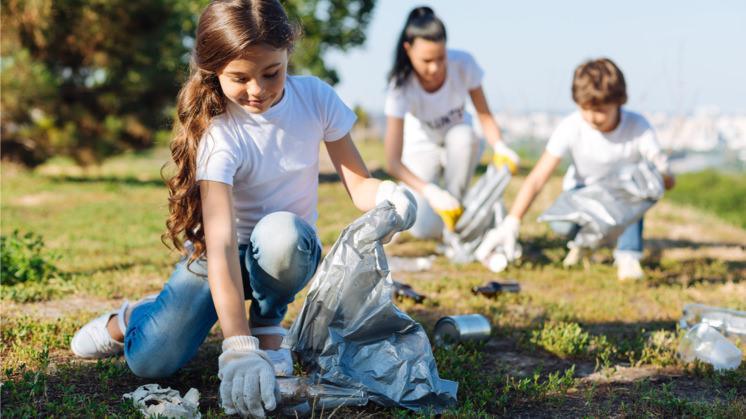 Задание 39.Тренировочный тест 1. You have received a letter from your English-speaking friend John who writes:..I am writing to you to share my deep concern over the environment. I and my friends had  a picnic in the local park the other day. I was shocked to see so much different kinds of garbage there - plastic bottles, jars, papers.... What can we do to protect our habitat? Are you involved in any school green societies? What do you do with plastic and glass bottles there? I was so much astonished that I decided to join Environmental Movement. Write a letter to John. In your letter
• answer his questions;
• ask 3 questions about his decision to join Environmental Movement.Write 100-140 words. Remember the rules of the letter writing.From: Friend@mail.ukSubject: Protect our habitat